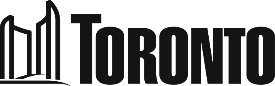 *Note: If First Name and Last Name do not apply to you because you have either a registered Birth Certificate or Change of Name Certificate bearing a Single Name you may provide your Single Name.Service Request Information EarlyON Program Location Information  Focus of the Service Request (check one or two per request only) Yes, a copy has been shared with my EarlyON Coordinator/ManagerService RequestDate (yyyy-mm-dd)Quadrant of EarlyON Site LocationN S E WQuadrant of EarlyON Site LocationN S E WQuadrant of EarlyON Site LocationN S E WPreferred Consultation Format Internet Video  Telephone  In-personPreferred Consultation Format Internet Video  Telephone  In-personEarlyON Staff Name (First, Last or Single*)EarlyON Staff Name (First, Last or Single*)EarlyON Staff Name (First, Last or Single*)Organization NameOrganization NamePreferred Method of Contact   Telephone  EmailBusiness Telephone Number Business Telephone Number Business EmailBusiness EmailBusiness EmailPreferred Consultation Time (Day of the Week, Time)EarlyON Program Name Location ID NumberEarlyON Supervisor/Manager (First, Last or Single*)EarlyON Supervisor/Manager (First, Last or Single*)EarlyON Location Street Address (Street Number, Street Name, Unit/Suite Number, Town/City, Province, Postal Code)EarlyON Location Street Address (Street Number, Street Name, Unit/Suite Number, Town/City, Province, Postal Code)EarlyON Location Street Address (Street Number, Street Name, Unit/Suite Number, Town/City, Province, Postal Code)EarlyON Supervisor/Manager Business EmailAdapted Materials and EquipmentChild CommunicationCo-regulation and Self-regulationCreating a Calming EnvironmentDaily Routines, Transitions & Schedules Early Identification and ScreeningEmotional LiteracyEnvironmental AssessmentGroup and Circle Time – Inclusive ProgrammingHelping Families Access Funding and BenefitsMotor DevelopmentPositive Behaviour GuidanceSafetySensoryService Navigation Pathways Social Skills & Social InteractionsUsing a Trauma-Informed LensWorking With Families – Sharing Sensitive NewsOther _______________Describe the focus of the service request and expand on areas of need and/or interest.Describe the focus of the service request and expand on areas of need and/or interest.Describe the focus of the service request and expand on areas of need and/or interest.Describe the focus of the service request and expand on areas of need and/or interest.What are the strategies and techniques currently being used or tried?What are the strategies and techniques currently being used or tried?What are the strategies and techniques currently being used or tried?What are the strategies and techniques currently being used or tried?What additional information about the program space or environment should be considered?What additional information about the program space or environment should be considered?What additional information about the program space or environment should be considered?What additional information about the program space or environment should be considered?What specific questions are you hoping to answer from this consultation?What specific questions are you hoping to answer from this consultation?What specific questions are you hoping to answer from this consultation?What specific questions are you hoping to answer from this consultation?